Year 1 – Autumn 2 Medium Term Plan Year 1 – Autumn 2 Medium Term Plan Year 1 – Autumn 2 Medium Term Plan Year 1 – Autumn 2 Medium Term Plan Year 1 – Autumn 2 Medium Term Plan Year 1 – Autumn 2 Medium Term Plan Year 1 – Autumn 2 Medium Term Plan Year 1 – Autumn 2 Medium Term Plan Week 130/10 Week 26/11Week 313/11Week 420/11Week 527/11Week 64/12Week 711/12EventsAll Saints DayAll Souls Day Everyone writes dayNursery Rhyme WeekWider ExperiencesBig Questions 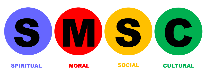 Who am I? (All Saints Day) Is waiting always difficult? (RE)  What is so great about the world? (Science) What does Advent mean to you? (RE) Why is our world a place of wonder? (Science) What would you hear if the birds didn’t sing? (Science) Why do we celebrate Christmas? (RE) SPaGCapital letters and full stops Phonics to inform spelling  Joining words and clauses using and/ using adjectives  Capital letters and full stops Phonics to inform spelling  Joining words and clauses using and/ using adjectives  Joining words and clauses using and/ using adjectives  WritingLost in the Toy Museum/ The Everywhere bear 2 weeks cycle) Week 1-2 final piece: retell of hide and seek part Week 3-4 final piece: newspaper report on missing bear Read and vocab (reading objective) Sentence work- image and sentence (Tues till Fri) Week 2-(Mon) Read book again (reading objective) Tues- subject knowledge (toys) Wed- sketch and colour in Mr Bunting Thurs- plan the retell Fri- write final piece (retell) Lost in the Toy Museum/ The Everywhere bear 2 weeks cycle) Week 1-2 final piece: retell of hide and seek part Week 3-4 final piece: newspaper report on missing bear Read and vocab (reading objective) Sentence work- image and sentence (Tues till Fri) Week 2-(Mon) Read book again (reading objective) Tues- subject knowledge (toys) Wed- sketch and colour in Mr Bunting Thurs- plan the retell Fri- write final piece (retell) Lost in the Toy Museum/ The Everywhere bear 2 weeks cycle) Week 1-2 final piece: retell of hide and seek part Week 3-4 final piece: newspaper report on missing bear Read and vocab (reading objective) Sentence work- image and sentence (Tues till Fri) Week 2-(Mon) Read book again (reading objective) Tues- subject knowledge (toys) Wed- sketch and colour in Mr Bunting Thurs- plan the retell Fri- write final piece (retell) No-BotWeek 5-7 final piece: sequel (robot goes on hunt for the arm) Read and vocab/ predict (reading objective) Sentence work- image and sentence (Tues till Fri) Week 2-(Mon) Read book again (-ing suffix) Tues- gather ideas for what the arm could be mistaken as Wed- gather ideas for what the arm could be mistaken as Thurs- sketch storyboard (plan the events) Fri-complete plan- add vocab and word prompts to support writing Mon- write start of the story Tues- write the middle of the story (robot finding the arm) Wed- continue writing about the robot finding the arm Thurs- write the ending of the story Fri- complete writing/ edit and improve using purple pencils No-BotWeek 5-7 final piece: sequel (robot goes on hunt for the arm) Read and vocab/ predict (reading objective) Sentence work- image and sentence (Tues till Fri) Week 2-(Mon) Read book again (-ing suffix) Tues- gather ideas for what the arm could be mistaken as Wed- gather ideas for what the arm could be mistaken as Thurs- sketch storyboard (plan the events) Fri-complete plan- add vocab and word prompts to support writing Mon- write start of the story Tues- write the middle of the story (robot finding the arm) Wed- continue writing about the robot finding the arm Thurs- write the ending of the story Fri- complete writing/ edit and improve using purple pencils No-BotWeek 5-7 final piece: sequel (robot goes on hunt for the arm) Read and vocab/ predict (reading objective) Sentence work- image and sentence (Tues till Fri) Week 2-(Mon) Read book again (-ing suffix) Tues- gather ideas for what the arm could be mistaken as Wed- gather ideas for what the arm could be mistaken as Thurs- sketch storyboard (plan the events) Fri-complete plan- add vocab and word prompts to support writing Mon- write start of the story Tues- write the middle of the story (robot finding the arm) Wed- continue writing about the robot finding the arm Thurs- write the ending of the story Fri- complete writing/ edit and improve using purple pencils No-BotWeek 5-7 final piece: sequel (robot goes on hunt for the arm) Read and vocab/ predict (reading objective) Sentence work- image and sentence (Tues till Fri) Week 2-(Mon) Read book again (-ing suffix) Tues- gather ideas for what the arm could be mistaken as Wed- gather ideas for what the arm could be mistaken as Thurs- sketch storyboard (plan the events) Fri-complete plan- add vocab and word prompts to support writing Mon- write start of the story Tues- write the middle of the story (robot finding the arm) Wed- continue writing about the robot finding the arm Thurs- write the ending of the story Fri- complete writing/ edit and improve using purple pencils MathsAddition and subtraction Addition and subtraction Addition and subtraction Addition and subtraction Addition and subtraction ShapesShapesRE Waiting (Advent and Christmas) Cover page: Check in- What does it mean to wait? Explore- recognise the times that it is necessary to wait and the use of that time (Paint something you have waited for)LF1- describe how advent is a time for waiting (Task for advent calendar)LF2- describe how the advent wreathe helps us wait for Christmas (make advent wreathe and write a few sentences)LF3- recognise that Mary had to wait for the birth of Jesus (write speech- Annunciation)LF4- recognise Mary helped Elizabeth while she was waiting for the birth of her baby (painting of Mary and Elizabeth) LF5- describe the birth of Jesus (storyboard)LF6- recognise the importance of a Christingle (make christingle and video chn describing it)Respond: Check out- Why is Advent important?  Waiting (Advent and Christmas) Cover page: Check in- What does it mean to wait? Explore- recognise the times that it is necessary to wait and the use of that time (Paint something you have waited for)LF1- describe how advent is a time for waiting (Task for advent calendar)LF2- describe how the advent wreathe helps us wait for Christmas (make advent wreathe and write a few sentences)LF3- recognise that Mary had to wait for the birth of Jesus (write speech- Annunciation)LF4- recognise Mary helped Elizabeth while she was waiting for the birth of her baby (painting of Mary and Elizabeth) LF5- describe the birth of Jesus (storyboard)LF6- recognise the importance of a Christingle (make christingle and video chn describing it)Respond: Check out- Why is Advent important?  Waiting (Advent and Christmas) Cover page: Check in- What does it mean to wait? Explore- recognise the times that it is necessary to wait and the use of that time (Paint something you have waited for)LF1- describe how advent is a time for waiting (Task for advent calendar)LF2- describe how the advent wreathe helps us wait for Christmas (make advent wreathe and write a few sentences)LF3- recognise that Mary had to wait for the birth of Jesus (write speech- Annunciation)LF4- recognise Mary helped Elizabeth while she was waiting for the birth of her baby (painting of Mary and Elizabeth) LF5- describe the birth of Jesus (storyboard)LF6- recognise the importance of a Christingle (make christingle and video chn describing it)Respond: Check out- Why is Advent important?  Waiting (Advent and Christmas) Cover page: Check in- What does it mean to wait? Explore- recognise the times that it is necessary to wait and the use of that time (Paint something you have waited for)LF1- describe how advent is a time for waiting (Task for advent calendar)LF2- describe how the advent wreathe helps us wait for Christmas (make advent wreathe and write a few sentences)LF3- recognise that Mary had to wait for the birth of Jesus (write speech- Annunciation)LF4- recognise Mary helped Elizabeth while she was waiting for the birth of her baby (painting of Mary and Elizabeth) LF5- describe the birth of Jesus (storyboard)LF6- recognise the importance of a Christingle (make christingle and video chn describing it)Respond: Check out- Why is Advent important?  Waiting (Advent and Christmas) Cover page: Check in- What does it mean to wait? Explore- recognise the times that it is necessary to wait and the use of that time (Paint something you have waited for)LF1- describe how advent is a time for waiting (Task for advent calendar)LF2- describe how the advent wreathe helps us wait for Christmas (make advent wreathe and write a few sentences)LF3- recognise that Mary had to wait for the birth of Jesus (write speech- Annunciation)LF4- recognise Mary helped Elizabeth while she was waiting for the birth of her baby (painting of Mary and Elizabeth) LF5- describe the birth of Jesus (storyboard)LF6- recognise the importance of a Christingle (make christingle and video chn describing it)Respond: Check out- Why is Advent important?  Waiting (Advent and Christmas) Cover page: Check in- What does it mean to wait? Explore- recognise the times that it is necessary to wait and the use of that time (Paint something you have waited for)LF1- describe how advent is a time for waiting (Task for advent calendar)LF2- describe how the advent wreathe helps us wait for Christmas (make advent wreathe and write a few sentences)LF3- recognise that Mary had to wait for the birth of Jesus (write speech- Annunciation)LF4- recognise Mary helped Elizabeth while she was waiting for the birth of her baby (painting of Mary and Elizabeth) LF5- describe the birth of Jesus (storyboard)LF6- recognise the importance of a Christingle (make christingle and video chn describing it)Respond: Check out- Why is Advent important?  Waiting (Advent and Christmas) Cover page: Check in- What does it mean to wait? Explore- recognise the times that it is necessary to wait and the use of that time (Paint something you have waited for)LF1- describe how advent is a time for waiting (Task for advent calendar)LF2- describe how the advent wreathe helps us wait for Christmas (make advent wreathe and write a few sentences)LF3- recognise that Mary had to wait for the birth of Jesus (write speech- Annunciation)LF4- recognise Mary helped Elizabeth while she was waiting for the birth of her baby (painting of Mary and Elizabeth) LF5- describe the birth of Jesus (storyboard)LF6- recognise the importance of a Christingle (make christingle and video chn describing it)Respond: Check out- Why is Advent important? ScienceSeasonal changes To observe changes across the 4 seasons To observe and describe how day length varies by exploringthe average number of hours of day light in autumn.Seasonal weather To describe what happens in the summer and how to stay safe in the sunAutumn walk To observe changes across the 4 seasons Autumn to winter To observe and describe how day length varies in the context of autumn to winter Seasonal weather (winter) To observe and describe weather associated with the seasons by observing the weather in winter Animals in Winter To observe changes across the 4 seasons by exploring how some animals adapt to survive in winterTopicToys  To know some facts about Queen Victoria To explore the Victorian timeTo explore Victorian toys To describe modern toys To compare toys To draw and sketch and label my favorite toy To describe my favorite toy.Computing To log in safely and understand why that is important.To log in safely and understand why that is important.To create an avatar and to understand what this is and how it is usedTo be able to create a picture and add their own name to itTo start to understand the idea of ‘ownership’ of creative workTo save work to the My Work area and understand that this is private spaceTo create an avatar and to understand what this is and how it is usedPhonics Phonemes cards Letters outdoors Common exception words Tuff spot- alien words and real words (space themed) Phonemes cards Letters outdoors Common exception words Tuff spot- alien words and real words (space themed) Phonemes cards Letters outdoors Common exception words Tuff spot- alien words and real words (space themed) Phonemes cards Letters outdoors Common exception words Tuff spot- alien words and real words (space themed) Phonemes cards Letters outdoors Common exception words Tuff spot- alien words and real words (space themed) Phonemes cards Letters outdoors Common exception words Tuff spot- alien words and real words (space themed) Phonemes cards Letters outdoors Common exception words Tuff spot- alien words and real words (space themed) Indoors Art station- drawing/ modeling/ cut and stick activities Writing stories about different weathers- images to choose from and provide paper and pencils Art station- drawing/ modeling/ cut and stick activities Writing stories about different weathers- images to choose from and provide paper and pencils Art station- drawing/ modeling/ cut and stick activities Writing stories about different weathers- images to choose from and provide paper and pencils Art station- drawing/ modeling/ cut and stick activities Writing stories about different weathers- images to choose from and provide paper and pencils Art station- drawing/ modeling/ cut and stick activities Writing stories about different weathers- images to choose from and provide paper and pencils Art station- drawing/ modeling/ cut and stick activities Writing stories about different weathers- images to choose from and provide paper and pencils Art station- drawing/ modeling/ cut and stick activities Writing stories about different weathers- images to choose from and provide paper and pencils Outdoors Resources to role play weathers experiences – range if items (gloves, umbrellas, sun caps, sunglasses etc) Paper and pencils to write about toysPhonics display and writing rewards during break and dinner- WBs and pens outside (raffles and dojos to encourage) Resources to role play weathers experiences – range if items (gloves, umbrellas, sun caps, sunglasses etc) Paper and pencils to write about toysPhonics display and writing rewards during break and dinner- WBs and pens outside (raffles and dojos to encourage) Resources to role play weathers experiences – range if items (gloves, umbrellas, sun caps, sunglasses etc) Paper and pencils to write about toysPhonics display and writing rewards during break and dinner- WBs and pens outside (raffles and dojos to encourage) Resources to role play weathers experiences – range if items (gloves, umbrellas, sun caps, sunglasses etc) Paper and pencils to write about toysPhonics display and writing rewards during break and dinner- WBs and pens outside (raffles and dojos to encourage) Resources to role play weathers experiences – range if items (gloves, umbrellas, sun caps, sunglasses etc) Paper and pencils to write about toysPhonics display and writing rewards during break and dinner- WBs and pens outside (raffles and dojos to encourage) Resources to role play weathers experiences – range if items (gloves, umbrellas, sun caps, sunglasses etc) Paper and pencils to write about toysPhonics display and writing rewards during break and dinner- WBs and pens outside (raffles and dojos to encourage) Resources to role play weathers experiences – range if items (gloves, umbrellas, sun caps, sunglasses etc) Paper and pencils to write about toysPhonics display and writing rewards during break and dinner- WBs and pens outside (raffles and dojos to encourage) 